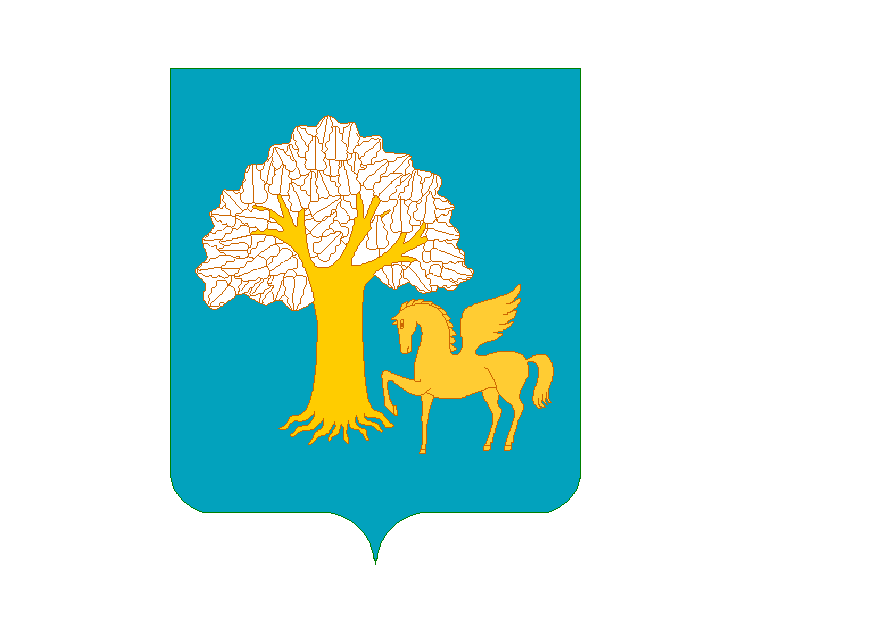 О признании утратившим силу постановление Администрации сельского поселения Кандаковский сельсовет муниципального района Кигинский район Республики БашкортостанВ соответствии с частью 6 статьи 99 Федерального закона N 44-ФЗ "О контрактной системе в сфере закупок товаров, работ, услуг для обеспечения государственных и муниципальных нужд", Постановлением Правительства Российской Федерации от 6 августа 2020 года N 1193 "О порядке осуществления контроля, предусмотренного частями 5 и 5.1 статьи 99 Федерального закона "О контрактной системе в сфере закупок товаров, работ, услуг для обеспечения государственных и муниципальных нужд", и об изменении и признании утратившими силу некоторых актов Правительства Российской Федерации", руководствуясь Уставом сельского поселения Кандаковский сельсовет муниципального района Кигинский район Республики Башкортостан, ПОСТАНОВЛЯЮ:1. Признать утратившими силу постановление Администрации сельского поселения Кандаковский сельсовет муниципального района Кигинский район  Республики Башкортостан от «27» января 2020 года N 7 "О порядке взаимодействия при осуществлении контроля Администрации сельского поселения Кандаковский сельсовет муниципального района Кигинский район Республики Башкортостан с субъектами контроля, указанными в пункте 4 Правил осуществления контроля, предусмотренного частью 5 статьи 99 Федерального закона "О контрактной системе в сфере закупок товаров, работ, услуг для обеспечения государственных и муниципальных нужд", утвержденных Постановлением Правительства Российской Федерации от 12 декабря 2015 года N 1367".2. Контроль за исполнением настоящего постановления оставляю за собой.Глава сельского поселения		                                           Э. А. Забихуллина	[АРАРПОСТАНОВЛЕНИЕ «16» март  2021 й.№17  «16» марта  2021 г.